Š T A T Ú TZákladnej umeleckej školy Petra Breinera                                Mierová 81, HumennéŠ T A T Ú TZákladnej umeleckej školy Petra BreineraMierová 81, HumennéŠtatút základnej umeleckej školy je vypracovaný v súlade so zákonom č.596/2003 Z. z.          o štátnej správe v školstve a školskej samospráve a o zmene a doplnení niektorých zákonov     a na základe zriaďovacej listiny.Článok I.Základné ustanoveniaZákladná umelecká škola Petra Breinera, Mierová 81, Humenné (ďalej len ZUŠ)je na základe rozhodnutia Okresného úradu v Humennom a na základe ustanovenia §5 ods. 1 Zákona SNR č. 542/1990 Zb. O štátnej správe v školstve a školskej samospráve od 1.januára 1998 podľa ustanovenia §1 SNR č.171/1999Zb. o sústave základných a stredných škôl samostatnou rozpočtovou organizáciou na úseku základného školstva.Zriaďovacia listina bola vydaná 22.12.1997 pod číslom 97/25577-3 prednostom Okresného úradu v Humennom a potvrdená Dodatkom č. 1 k Zriaďovacej listine zodňa 1.7.2002 v zmysle §4 ods. 1 a 2 Zákona č. 542/1990 Zb. o štátnej správe v školstve a školskej samospráve v znení neskorších predpisov, Dodatkom č. 2 zodňa 19.6.2007  a Dodatkom č. 3 zo dňa 29.02.2008 na základe ustanovenia§ 22 Zákona č. 596/2003 Z. z. o štátnej správe v školstve a školskej samospráve v znení a doplnení niektorých zákonov v znení neskorších predpisov vydanýchprimátorom mesta Humenné.Rozhodnutím MŠVVaŠ SR zo dňa 02.04.2015 pod č. 2015-8732/13717:2-10C0 bolo do siete škôl a školských zariadení Slovenskej republiky s účinnosťou od  01.09.2015 zaradené Elokované pracovisko Ohradzany 162, ako súčasť ZUŠ, Mierová 81, Humenné a rozhodnutím MŠVVaŠ SR zo dňa02.04.2015 pod č.2015-8835/13718:2-10C0 s účinnosťou od 01.09.2015 zaradené Elokované pracovisko Topoľovka 1, ako súčasť ZUŠ, Mierová 81, Humenné.Sídlom školy je ZUŠ v Humennom, Mierová 81, 066 01 Humenné.ZUŠ je právnickou osobou, vystupuje v právnych vzťahoch svojim menom a nesie zodpovednosť vyplývajúcu z týchto vzťahov. Hospodárenie zabezpečuje na základe rozpočtu a pravidiel platných pre rozpočtové organizácie. Škole bolo pridelené identifikačné číslo organizácie 36158941Článok II.Poslanie a úlohy základnej umeleckej školyZákladná umelecká škola zabezpečuje umeleckú výchovu a vzdelávanie podľavzdelávacieho programu odboru vzdelávania prevažne pre žiakov základnej školy.Základná umelecká škola môže organizovať aj štúdium pre deti vo veku predplnením povinnej školskej dochádzky, žiakov stredných škôl a dospelých. Základná umelecká škola poskytuje základné umelecké vzdelanie, pripravuje                 na štúdium odborov vzdelávania umeleckého zamerania v stredných školách akonzervatóriách a na štúdium na vysokých školách s pedagogickým alebo umeleckým zameraním.Úlohy školy v oblasti ekonomického a materiálno-technického zabezpečeniaZákladná umelecká škola v oblasti ekonomického a materiálno-technickéhozabezpečenia najmä:vytvára jednotlivým úsekom a zamestnancom školy potrebné materiálnepodmienky,po konzultácii so zriaďovateľom zabezpečuje využitie investičných prostriedkovškoly,zostavuje rozpočet školy, sleduje dodržiavanie rozpočtovej skladby a čerpaniafinančných prostriedkov,jednotlivým úsekom školy prideľuje v rámci svojho rozpočtu prostriedky na ichprevádzku.Rozpočet školy, na základe jej požiadaviek, vyčleňuje zriaďovateľ školy zo svojho rozpočtu. Škola svoju hospodársku činnosť zabezpečuje v rozsahu, ktorý jenevyhnutný pre zabezpečenie jej úloh. Hospodárenie školy sa vykonáva podľa schváleného rozpočtu  a je pravidelne kontrolované zriaďovateľom školy.Úlohy základnej umeleckej školy v oblasti stravovania a sociálnej starostlivostiZákladná umelecká škola v oblasti školského stravovania a sociálnej starostlivosti najmä:	zabezpečuje stravovanie zamestnancov školy v školských stravovacích zariadeniach a formou stravných kupónov pre zamestnancov, ktorí sa v školskýchstravovacích zariadeniach nestravujú,dbá o zabezpečenie sociálnej starostlivosti o zamestnancov v zmysle Zákonníka práce     a ustanovení kolektívnej zmluvy.Úlohy základnej umeleckej školy v pracovno-právnej a mzdovej oblastiZákladná umelecká škola v pracovno-právnej a mzdovej oblasti má najmä tieto úlohy :spracováva agendu školy,plní úlohy organizácie vyplývajúce z pracovno-právneho vzťahu voči svojimzamestnancom,vykonáva administratívno-technické práce na mzdovom a pracovno-právnom úseku        v rozsahu poverenia zriaďovateľom na základe práv stanovených zriaďovacou listinou    a Organizačným poriadkom školy.Úlohy základnej umeleckej školy v oblasti informačnej činnostiZákladná umelecká škola v informačnej oblasti zabezpečuje najmä:zhromažďuje informácie, spracováva a uskutočňuje prenos  informácií, podľarozhodnutia ministerstva školstva uchováva a spracováva informácie v rámci informačného systému,pravidelne informuje verejnosť, radu školy, rodičovské združenie i zriaďovateľa o stave  a problémoch školy.Článok III.Spolupráca základnej umeleckej školy s inými orgánmi a organizáciamiZákladná umelecká škola, v súlade so zákonom č.596/2003 oštátnej správe v školstve      a školskej samospráve a o zmene adoplnení niektorých zákonov, ostatnými platnými zákonmi a ďalšími všeobecne záväznými právnymi predpismi, spolupracuje s ostatnýmorgánmi a organizáciami v otázkach patriacich do jej pôsobnosti.Základná umelecká škola predkladá rade školy na vyjadrenie najmä :informácie o pedagogicko-organizačnom a materiálno-technickom zabezpečení výchovno-vzdelávacieho procesu,správu o výchovno-vzdelávacejčinnosti, jej výsledkoch a podmienkach,návrh rozpočtu,správu o výsledkoch hospodárenia školy,koncepčný zámer rozvoja školy rozpracovaný najmenej na dva roky a každoročne jeho vyhodnotenie.Článok IV.Riadenie školyRiaditeľ školyMa čele školy je riaditeľ, ktorého menuje a odvoláva zriaďovateľ, na návrh rady školy.Riaditeľ školy v zmysle pracovného poriadku základnej umeleckej školy, určujevedúcich odborov a oddelení. Vykonáva rozdelenie úväzkov pedagogickým zamestnancom školy   s prihliadnutím na ich odbornú kvalifikáciu, prideľujetriednictvo, stanovuje pracovnú náplň nepedagogickým zamestnancom školy.Náplň práce riaditeľa školy podrobnejšie stanovuje Organizačný poriadok.Riaditeľ školy menuje a odvoláva zástupcu riaditeľa školy.Riaditeľa školy zastupuje v jeho neprítomnosti zástupca školy, prípadne v neprítomnosti oboch vedúcich zamestnancov zastupuje poverený pedagogický zamestnanec.Článok V.Organizácia školyZUŠ organizuje:prípravné štúdium základné štúdiumštúdium s rozšíreným počtom vyučovacích hodín štúdium pre dospelých 	Prípravné štúdium má najviac dva ročníky. Je určené pre žiakov prvého stupňa základnej školy a pre nadané deti vo veku pred plnením povinnej školskej dochádzky.	Základné štúdium v ZUŠsa člení na dva stupne:prvý stupeň -  má najviac deväť ročníkovdruhý stupeň  - má najviac štyri ročníky	Štúdium v prvom stupni sa delí na :primárne umelecké vzdelanie – prvá časť prvého stupňanižšie sekundárne umelecké vzdelanie – druhá časť prvého stupňaUkončením prvej časti prvého stupňa žiak získa primárne umelecké vzdelanie.Ukončením druhej časti prvého stupňa žiak získa nižšie sekundárne umelecké vzdelanie. 	Rozšírené štúdium je určené žiakom, ktorí v základnom štúdiu preukážu mimoriadnenadanie a vynikajúce študijné výsledky. Formu rozšíreného štúdia možno uplatňovať až vovyšších ročníkoch štúdia po preukázaní mimoriadnych schopností, zručností a návykovžiaka. Zaradenie žiaka do rozšíreného štúdia navrhuje triedny učiteľ. Návrh predkladá riaditeľovi školy do 31. marca školského roka, ktorý predchádza školskému roku,  v ktorom má byť žiak zaradený do rozšíreného štúdia. 	Štúdium pre dospelých má najviac štyri ročníky. Vyučovanie je individuálne a skupinové. Počty žiakov v jednotlivých vyučovacích predmetoch určujú učebné plány. 	Prijímanie žiakov sa koná na základe úspešne vykonanej prijímacej skúšky vozvolenom umeleckom odbore v základnom štúdiu alebo v štúdiu pre dospelých.Prijímacie skúšky sa konajú spravidla od 1.apríla do 15. júna príslušnéhokalendárneho roka pred prijímacou komisiou podľa umeleckého odboru a študijného zamerania. Riaditeľ školy môže vyhlásiť doplňujúce prijímacie skúšky vďalších termínoch. Organizačné členenieriaditeľ školyzástupca riaditeľa školyvedúci predmetových komisiíRiadenieŠtatutárnym orgánom je riaditeľ školy, ktorého menuje a odvoláva zriaďovateľ v súlade s platnou legislatívou.Zástupcu riaditeľa školy menuje a odvoláva riaditeľ školy.Poradné a iniciatívne orgány školypedagogická rada - poradný a iniciatívny orgán v pedagogicko-organizačnýchotázkachumelecká rada- poradný a iniciatívny orgán v otázkach umeleckéhovzdelávania žiakovpredmetová komisia - rieši odborno-metodické problémy vyučovania v umeleckýchodboroch a predmetochd. rada školy– iniciatívny samosprávny orgán školye. rodičovská rada rodičovského združeniaMenovanie a voľba členov komisií sa riadi príslušnými zákonmiČlánok VI.Forma hospodáreniaZUŠ v Humennom je rozpočtová organizácia s právnou subjektivitou hospodáriaca na základe rozpočtu určovaného zriaďovateľom. Na túto organizáciu súčasne prechádza pôsobnosť, majetok a zamestnanci.Článok VII.Správa majetkuHnuteľný majetok Základnej umeleckej školy k 1. 4. 2002 je majetok, ktorý škola nadobudla delimitáciou. Organizácia hospodári s majetkom vo vlastníctve mesta k 31. 12. 2006. O tomto majetku vedie účtovnú a operatívnu evidenciu, vo svojom mene nadobúda práva a zaväzuje sa. Vo vzťahu k iným právnickým a fyzickým osobám vystupuje ako správca a užívateľ tohto majetku podľa zákona č. 278/1993 Z. z. o správe majetku štátu v znení neskorších predpisov.Článok VIII.Spoločné a záverečné ustanovenieŠtatút školy je základnou právnou normou základnej umeleckej školy.Bol prerokovaný a schválený na zasadnutí pedagogickej rady dňa  23.11.2023prerokovanýso zriaďovateľom dňa..................................Tento štatút nadobúda účinnosť dňom 23.11. 2023 a ruší sa účinnosť Štatútu školy zo dňa 26.08.2015 Humennom, dňa 23.11.2023..........................................................                                   ......................................................             riaditeľka školy                                                                      zriaďovateľ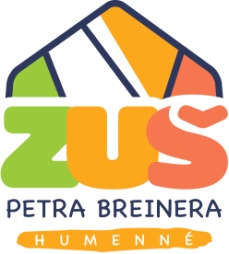 Základná umelecká škola Petra BreineraMierová 81, 066 01  Humennékontakt: +421 057 775 2602, email: zus@zushumenne.sk